MINISTÉRIO DA EDUCAÇÃO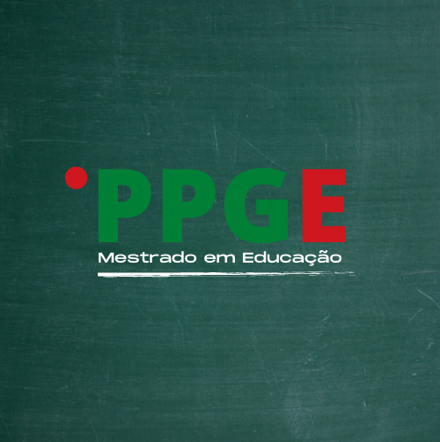 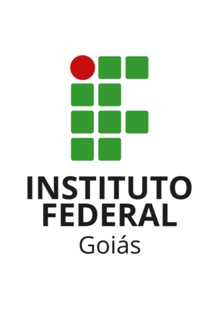 SECRETARIA DE EDUCAÇÃO PROFISSIONAL E TECNOLÓGICAINSTITUTO FEDERAL DE EDUCAÇÃO, CIÊNCIA E TECNOLOGIA DE GOIÁSREITORIA PÓS-GRADUAÇÃO STRICTO SENSU EM EDUCAÇÃOMESTRADO ACADÊMICO EM EDUCAÇÃO      RELATÓRIO SEMESTRAL DE ATIVIDADES BOLSISTAANUÊNCIA DO/A ORIENTADOR/A [ASSINATURA]:GOIÂNIA, ___/___/_____                                       ______________________________________                                              ASSINATURA DO/A ESTUDANTEOBS: Assinaturas pelo SouGovDados de IdentificaçãoDados de IdentificaçãoLinha de Pesquisa:Linha de Pesquisa:Relatório referente ao período de: mês/ano a mês/anoRelatório referente ao período de: mês/ano a mês/anoTítulo do Projeto:Título do Projeto:Nome do/a estudante:Nome do/a estudante:Número de Matrícula:CPF:e-mail:e-mail:Nome do Orientador:Nome do Orientador:Orgão Financiador: CAPES  (   )    FAPEG (   )    OUTRO (   )    Qual? Data de início da bolsa:Relatório de Atividades1. Integralização dos créditos: Disciplinas cursadas no período (tópico obrigatório sempre que o aluno cursar disciplinas)  2. Participação em eventos científicos: 3.  Publicações:4. Estágio Docência (obrigatório caso o tenha realizado no período compreendido pelo presente relatório):5. Atividades Complementares Estágio atual da pesquisaSumário do projeto de pesquisa atual:Análise da(s) etapa(s) cumprida(s) no período compreendido pelo presente relatório:Discussões e conclusões parciais e finais da pesquisa realizada:   Programa de trabalho para a etapa seguinte (se houver), com cronograma:Apreciação do Orientador: O orientador deverá indicar se considera o desempenho acadêmico e os resultados de pesquisa apresentados pelo/pela bolsista no semestre correspondente ao relatório, como:(  ) Satisfatório.(   ) Insatisfatório. Neste caso, explique o motivo:________________________________________________________________________________________________________________________________________________________________________________________________________________________________________________________________________________________________________________________________________________________________________________________________________________Parecer Final (Comissão de Bolsa PPGE/IFG) – item acrescentado pela Comissão após avaliação. Decisão final da manutenção da bolsa com base na apreciação do orientador e do cumprimento das exigências da Chamada Pública nº01/2023 do PPGE/IFG.